REPUBLIKA HRVATSKAOSJEČKO-BARANJSKA ŽUPANIJA                       OPĆINA VIŠKOVCI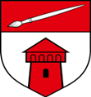               JEDINSTVENI UPRAVNI ODJELKLASA: 013-02/23-1/03URBROJ: 2158-40-03-01-23-03U Viškovcima, 24. studenoga 2023. godineIZVJEŠĆE O PROVEDENOM SAVJETOVANJU SA ZAINTERESIRANOM JAVNOŠĆU O NACRTU PRIJEDLOGA ODLUKE O ODREĐIVANJU VRIJEDNOSTI BODA KOMUNALNE NAKNADE 									OPĆINSKI NAČELNIK										Petar Zorić, v.r.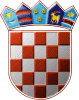 Razdoblje savjetovanja17.10.2023.-17.11.2023.17.10.2023.-17.11.2023.Stvaratelj dokumenta, tijelo koje provodi savjetovanjeJedinstveni upravni odjel Općine ViškovciJedinstveni upravni odjel Općine ViškovciSvrha dokumentaIzvješćivanje o provedenom savjetovanju sa zainteresiranom javnošću o nacrtu prijedloga Odluke o određivanju vrijednosti boda komunalne naknade Izvješćivanje o provedenom savjetovanju sa zainteresiranom javnošću o nacrtu prijedloga Odluke o određivanju vrijednosti boda komunalne naknade Datum dokumenta 24.11.2023.24.11.2023.Vrsta dokumenta IzvješćeIzvješćeJe li nacrt bio objavljen na internetskim stranicama ili na drugi ogovarajući način?Ako jest, kada je nacrt objavljen, na kojoj internetskoj stranici i koliko je vremena ostavljeno za savjetovanje?Ako nije, zašto?Dahttps://www.viskovci.hr/savjetovanje-sa-zainteresiranom-javnoscu-prijedlog-odluke-o-odredivanju-vrijednosti-boda-komunalne-naknade/ od 17.10.2023. do 17.11.2023. godine-Internetska stranica Općine Viškovci-Koji su predstavnici zainteresirane javnosti dostavili svoja očitovanja?Zaprimljena je 1 primjedba podnositelja Osatina grupa d.o.o. Semeljci, Kralja Tomislava 91Zaprimljena je 1 primjedba podnositelja Osatina grupa d.o.o. Semeljci, Kralja Tomislava 91Primjedbe:Podnositelj smatra da je članak 2. Prijedloga Odluke o vrijednosti boda komunalne naknade nezakonit te da Općina Viškovci nije prilikom izračuna visine vrijednosti boda komunalne naknade na pravilan način primijenila odredbu članka 98. stavak 3., u vezi s člankom 22. stavak 1.  Zakona o komunalnom gospodarstvu.Podnositelj navodi da je Općina Viškovci u procjenu troškova održavanja komunalne infrastrukture unijela troškove : javnih radova, doprinosa za obvezno zdravstveno osiguranje za javne radove, utroška električne energije za javnu rasvjetu i trošak održavanja javne rasvjete, gorivo utrošeno za održavanje javnih površina, troškove deratizacije i dezinsekcije, trošak zimskog održavanja ceste. Podnositelj smatra da je Općina Viškovci u troškove održavanja komunalne infrastrukture uračunala i djelatnosti, odnosno troškove koji se ne odnose na komunalne djelatnosti kojima se osigurava održavanje komunalne infrastrukture, opisane u članku 22. stavku 1. važećeg Zakona o komunalnom gospodarstvu.Podnositelj smatra da je članak 2. Prijedloga Odluke o vrijednosti boda komunalne naknade nezakonit te da Općina Viškovci nije prilikom izračuna visine vrijednosti boda komunalne naknade na pravilan način primijenila odredbu članka 98. stavak 3., u vezi s člankom 22. stavak 1.  Zakona o komunalnom gospodarstvu.Podnositelj navodi da je Općina Viškovci u procjenu troškova održavanja komunalne infrastrukture unijela troškove : javnih radova, doprinosa za obvezno zdravstveno osiguranje za javne radove, utroška električne energije za javnu rasvjetu i trošak održavanja javne rasvjete, gorivo utrošeno za održavanje javnih površina, troškove deratizacije i dezinsekcije, trošak zimskog održavanja ceste. Podnositelj smatra da je Općina Viškovci u troškove održavanja komunalne infrastrukture uračunala i djelatnosti, odnosno troškove koji se ne odnose na komunalne djelatnosti kojima se osigurava održavanje komunalne infrastrukture, opisane u članku 22. stavku 1. važećeg Zakona o komunalnom gospodarstvu.Odgovor:Primjedba se ne prihvaćaPrimjedba se ne prihvaćaRazlozi neprihvaćanja pojedinih primjedbi zainteresirane javnosti na određene odredbe nacrtaNakon obavljene revizije učinkovitosti upravljanja komunalnom infrastrukturom u jedinicama lokalne samoupravne na području Osječko-baranjske županije od 08. srpnja 2020. do 02. studenoga 2021. godine, Državni ured za reviziju je Općini Viškovci naložio  da rashodi zaposlenih na određeno vrijeme u programu javnih radova i rashodi za usluge deratizacije trebaju biti planirani u programima održavanja komunalne infrastrukture i da u izvješćima o njihovu izvršenju iskazani svi rashodi održavanja komunalne infrastrukture propisane odlukom  o komunalnim djelatnostima.Nakon obavljene revizije učinkovitosti upravljanja komunalnom infrastrukturom u jedinicama lokalne samoupravne na području Osječko-baranjske županije od 08. srpnja 2020. do 02. studenoga 2021. godine, Državni ured za reviziju je Općini Viškovci naložio  da rashodi zaposlenih na određeno vrijeme u programu javnih radova i rashodi za usluge deratizacije trebaju biti planirani u programima održavanja komunalne infrastrukture i da u izvješćima o njihovu izvršenju iskazani svi rashodi održavanja komunalne infrastrukture propisane odlukom  o komunalnim djelatnostima.Troškovi provedenog savjetovanjaProvedba javnog savjetovanja nije iziskivala dodatne financijske troškoveProvedba javnog savjetovanja nije iziskivala dodatne financijske troškove